DAFTAR PUSTAKAAdhuri, D. S., Wiryawan, B., Warren, C. 2019. Minapadi as a sustainable integrated farming system in Indonesia. World Journal of Innovative Research, 4(4), 42-46.Ahmadian, I., Ayi, Y., Yuli, A. 2021. Produktivitas Budidaya Sistem Mina Padi Untuk Meningkatkan Ketahanan Pangan di Indonesia:A Review. Jurnal Akuatek Vol. 2, No. 1, Juni 2021:1-6.Akbar, N., Anrisya, M., Hasan M. 2020. Analisis Keuntungan Usahatani Minapadi dan Non-Minapadi di Kabupaten Pekalongan, Jawa Tengah. Jurnal Agribisnis Terpadu, 7(1), 61-70.Ashuri, W. C. 2016. Model Segmentasi dan Prospek Usaha Budidaya Ikan Nila (oreochromis sp.) di Kawasan Pertambakan Pesisir Utara Jawa Barat. Jakarta : Universitas Terbuka.Badan Pusat Statitik (BPS). 2022. Golongan Pendapatan. Diakses dari : https://jateng.bps.go.id/publication/2022/02/25/431f4f4bbe02b47866b357cc/provinsi-jawa-tengah-dalam-angka-2022.html.Basir-Cyio, M. N., & Sustiyaningsih, A. 2021. Identification of sex ratio and length-weight relationship in Oreochromis niloticus in Krueng Cunda, Aceh Besar, Indonesia. Biodiversitas Journal of Biological Diversity, 22(5), 2341-2346.BBPadi Media. 2020. Benih Adalah Kunci. http://bbpadi.litbang.pertanian.go.id/index.php/info-berita/berita/benih-adalahkunci#:~:text=Benih%20padi%20berbentuk%20bulir%20gabah,kemurnian%20varietas%20dapat%20dipelihara%2C%20memenuhi. Diakses pada tanggal 3 Januari 2022 Pukul 17.36 WIB.Bedriyetti. 2004. Mina Padi. Bengkulu : Departemen Pertanian, Badan Penelitian Dan Pengembangan Pertanian, Instalasi Penelitian Dan Pengkajian, Teknologi Pertanian.Bobihoe, J., Asni, N., Endrizal. 2015. Kajian Teknologi Mina Padi di Rawa Lebak di Kabupaten Batanghari Provinsi Jambi. Jurnal Lahan Suboptimal. 4(1), 47–56.Budiharjo, A., Ernawati, F. 2020. Farmers' Social-Economic Performance on Tilapia Aquaculture System in Central Java Province, Indonesia. IOP Conference Series: Earth and Environmental Science, 423(1), 012086.Crispin, G. O., dan Amba, A. N. 2020. Introduction to Fish Hatchery Management. In: G. O. Crispin (Ed.), Fish Hatchery Management (pp. 1-12). IntechOpen. Cruz, C. dela. 2017. Rice-fish systems in Indonesia. Sumber : https://www.fao.org/3/y1187e/y1187e19.htm. Diakses pada tanggal 1 Maret 2023 Pukul 20.53 WIB.Darsani, Y.R. dan Subagio, H. 2016. Usaha Tani di Lahan Rawa: Analisis Ekonomi dan Aplikasinya. Jakarta: IAARD Press.Dewi. D.K.R., Suwendra, I. W., Yulianthini, N. Y. 2016. Pengaruh Tingkat Pendidikan dan Motivasi Kerja Terhadap Kinerja Karyawan. Bisma Universitas Pendidikan Ganesha. e-Journal.Dinas Ketahanan Pangan, Tanaman Pangan, dan Hortikultura Provinsi Lampung. 2019. Jenis-jenis Padi. https://www.dinastph.lampungprov.go.id/detail-post/jenis-jenis-padi. Diakses pada tanggal 3 Januari 2022 pukul 16.46 WIB.DKPPP Kota Tegal. 2020. Database Dinas Kelautan dan Perikanan, Pertanian dan Pangan Kota Tegal 2020. Kota TegalDinas Lingkungan Hidup Kota Tegal. 2022. Laporan Akhir Pemantauan Kualitas Air Kota Tegal. Sumber : https://dlh.tegalkota.go.id/pemantauan-kualitas-air/.Fahimuddin, A., Mansyur, F. A. 2016. Rice-fish farming as a promising solution to enhance food and nutrition security in Indonesia. Global Journal of Biology, Agriculture and Health Sciences, 5(4), 75-83.Fajarwati, M., Andriyani, Y., Suryana, A. A. H., Maulina, I. 2023. Pemetaan Sosial Ekonomi Masyarakat Pembudidaya Ikan Nila di Desa Lengkong Kulon Kecamatan Sindangwangi Kabupaten Majalengka. Torani : JFMarSci, 6(2) June 2023: 148 – 168.FAO. 2020. Cultured Aquatic Species Information Programme: Oreochromis niloticus. Food and Agriculture Organization of the United Nations. Diakses pada 6 Juni 2023 dari http://www.fao.org/fishery/culturedspecies/Oreochromis_niloticus/en.FAO. 2016. Knowledge Exchange on the promotion of efficient rice farming practices, farmer field school curriculum development and value chains. Vol. 1181.Febriana, Djumahir, Djawahir, 2016, Pengaruh Struktur Modal, Kebijakan Dividen, Ukuran Perusahaan, Kepemilikan Saham Manajerial dan Profitabilitas Terhadap Nilai Perusahaan (Studi pada Perusahaan Manufaktur yang Terdaftar di BEI Pada 2011-2013), Jurnal Ekonomi Bisnis, FE, Universitas Brawijaya, 21(2):163-177.Gray, R., Kouhy, R., Lavers, S. 2002. Pengantar Evaluasi Proyek. Jakarta : PT Gramedia Pustaka Utama.Halwart, M., Modadugu, V. G. 2019. Culture of Fish in Rice Fields. FAO and The WorldFish Center, 83 p.Ibrahim, H. M, dan Yacob. 2003. Studi Kelayakan Bisnis. PT. Asdi Mahasatya.Iping, B. 2021. Metodologi Penelitian Bidang Muamalah Ekonomi dan Bisnis : Teknik Pengolahan dan Analisis Data Penelitian. Bandung : Media Sains Indonesia.Isfrizal dan Rahman, B. 2018. Pengaruh Luas Lahan Persawahan, Modal, Dan Tenaga Kerja Terhadap Pendapatan Petani Sawah  Pada Kecamatan Syamtalira Aron Kabupaten Aceh Utara (Studi Kasus Kemukinan Teupin Punti). 4, 19-34.Isnawati, N., R. Sidik, dan G. Mahasri. 2015. Papaya Leaf Powder Potential to Improve Efficiency Utilization of Feed, Protein Efficiency Ratio, and Relative Growth Rate in Tilapia (Oreochromis niloticus) Fish Farming. Jurnal Ilmiah Perikanan dan Kelautan. 7 (2) : 121-124.Kordi, MGH. 2013. Farm Big Book-Budidaya Ikan Konsumsi di Air Tawar. Yogyakarta : Lily Publisher.Kristanto, V. H. 2018. Metodologi Penelitian Pedoman Penulisan Karya Tulis Ilmiah (KTI). Yogyakarta : CV. Budi Utama.Lestari, D. T., Sumarjono, D., Ekowati, T. 2019. Analisis Pendapatan Usahatani Minapadi Di Kabupaten Sukoharjo. SOCA: Jurnal Sosial Ekonomi Pertanian, 13(3), 304 – 316.Mandasari, Puti. 2015. Analisis Komparatif Tingkat Pendapatan Petani Sayuran Di Kabupaten Tanah Datar Kec. X Koto Prov. Sumatera Barat  (Studi Kasus Di Nagari Koto Laweh Dan Nagari Paninjauan). Pekanbaru : Universitas Riau.Martani, D. 2016. Akuntansi keuangan Menengah Berbasis PSAK. Edisi 2. Buku 1. Jakarta:Salemba Empat.Mulyadi, H., Rochdiani, D., Hakim, D., L. 2020. Analisis Usahatani Minapadi (Studi Kasus Pada Kelompok Tani Fajar Jayamukti Di Desa Jayamukti Kecamatan Leuwisari Kabupaten Tasikmalaya). Jurnal Ilmiah Mahasiswa AGROINFO GALUH 7(1), 45 - 55.Nauli, I. M., Yusmini, Edwina, S. 2018. Analisis Kelayakan Finansial Usaha Franchise O’chicken Di Kelurahan Simpang Tiga Kecamatan Bukit Raya Kota Pekanbaru. Jurnal Agribisnis 20 (2), ISSN P : 1412 – 4807.Novriadi, R. 2019. Pengaruh Reduksi Tepung Ikan. Info Akuakultur. (49) : 24-27.Nurdin, I. dan Hartati, S. 2019. Metodologi Penelitian Sosial. Surabaya : Media Sahabat Cendekia.Nurhayati, A., Lili, W., Herawati, T., dan Riyantini, I. 2016. Derivatif Analysis of Economic and Social Aspect of Added Value Minapadi (Paddyfish Integrative Farming) a Case Study in the Village of Sagaracipta Ciparay Sub District, Bandung West Java Province, Indonesia. Aquatic Procedia, 7, 12–18. https://doi.org/10.1016/j.aqpro.2016.07.002.Nuryani, W., Murwani, R., dan Nugroho, R. A. 2019. Kelayakan usaha integrasi budidaya ikan nila (Oreochromis niloticus) dengan padi dalam sistem minapadi di Kabupaten Pati. Jurnal Riset Akuakultur, 14(3), 455-466.Pandit, I Gede Suranaya. 2018. Nila Nyat-Nyat Lezat dan Bergizi. Bali : Warmadewa University Press.Purwanto, D., Syahputra, S., dan Yuhana, M. 2020. Analisis kelayakan usaha budidaya ikan nila (Oreochromis niloticus) dalam sistem minapadi di Desa Bagan Asahan, Kabupaten Asahan, Sumatera Utara. Jurnal Ilmu dan Teknologi Kelautan Tropis, 12(1), 87-94.Rokhmin, N. 2019. Evaluasi Nutrisi Pakan Terhadap Performa Pertumbuhan Ikan Nila (Oreochromis niloticus) Di Peternakan Kampus Universitas Pendidikan Ganesha. Jurnal Ilmiah Mahasiswa Pendidikan Biologi, 3(1), 28-37.RPLP (Rencana Penataan Lingkungan Permukiman) Kelurahan Krandon. Kementerian Pekerjaan Umum dan Perumahan Rakyat. Diakses dari https://kotaku.pu.go.id/view/8509/rplp-tegal.Sattar. 2017. Buku Ajar Ekonomi Koperasi. Yogyakarta : Deepublish CV. Budi Utama.Sauqie, M., Elfitasari, T., Rejeki, S. 2017. Analisa Usaha Kegiatan Budidaya Minapadi Pada Kelompok Mina Makmur Dan Kelompok Mina Murakabidi Kabupaten Sleman. Journal of Aquaculture Management and Technology 6(1), 1-7.Siregar, S. 2016. Statistika Deskriptif untuk Penelitian Dilengkapi Perhitungan Manual dan Aplikasi SPSS Versi 17. Jakarta : PT. Raja Grafindo Persada.Sodikin, S. S. 2015. Akuntansi Managemen : Sebuah Pengantar. Edisi Kelima. Cetakan Pertama. Yogyakarta : UPP STIM YPKN.Sugiyono. 2018. Metode Penelitian Kuantitatif. Bandung:Alfabeta.Suhana. 2020. USA ternyata penikmat ikan nila. Https://suhana.web.id/2020/03/05/usa-ternyata-penikmat-ikan-nila/ Diakses pada tanggal 29 Juli 2023 pukul 0:03 WIB.Sukri, M. Z., Suwardi. 2016. Kelompok Tani Program Intensifikasi Sistem Minapadi (Insismindi). Jurnal Pengabdian Masyarakat JDINAMIKA, 1(1), 53–59.Sularno dan Jauhari, S. 2014. Peluang usaha melalui agribisnis minapadi untuk meningkatkan pendapatan petani. SEPA, 10(2), 268-274.Suratiyah, K. 2015. Ilmu Usaha Tani. Jakarta : Penebar Swadaya.Suyanto, R. 1994. Pembenihan dan Pembesaran Nila. Penebar Swadaya. Jakarta.Syahputra, H. D., Silviana, I. D., dan Hariyadi, D. M. 2018. Kelayakan usaha integrasi budidaya ikan nila (Oreochromis niloticus) dengan padi dalam sistem minapadi di Kabupaten Sumedang. Jurnal Akuakultur Indonesia, 17(2), 180-190.Tim Karya Tani Mandiri. 2017. Rahasia Sukses Budidaya Ikan Nila. Bandung : Nuansa AuliaTysno, L. F. I. 2018. Analisis Pendapatan Usahatani Minapadi. [Skripsi]. Bogor: Institut Pertanian Bogor.Wardiningsih, Sri. 2014. Teknik Pembenihan Ikan. In: Prasarana dan Sarana Pembenihan Ikan. Universitas Terbuka, Jakarta, pp. 1-53. ISBN 9789790115590.Wiradiguna, A. 2016. Faktor produksi yang mempengaruhi pembesaran ikan sistem minapadi dan analisis performance usaha di kecamatan gandusari, kabupaten blitar. Malang:Universitas Brawijaya.http://repository.ub.ac.id/id/eprint/135301Wulur, T., J. F. Pangemanan., dan G. O. Tambani. 2019. Keadaan Sosial Ekonomi Masyarakat Pembudidaya Ikan Mas (Cyprinus carpio L) di Desa Tatelu Kecamatan Dimembe Kabupaten Minahasa Utara. Jurnal AKULTURASI, 7(1): 1161–1168.Lampiran 1. Peta Lokasi Penelitian Wilayah Kelurahan Krandon Kecamatan Margadana Kota Tegal.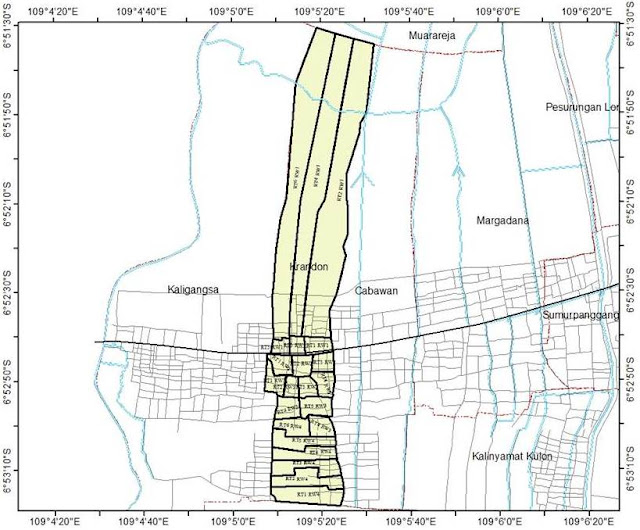 Sumber: Kecamatan Margadana Dalam Angka 2020Lampiran 2. Layout Minapadi Kelurahan Krandon, Kecamatan Margadana, Kota Tegal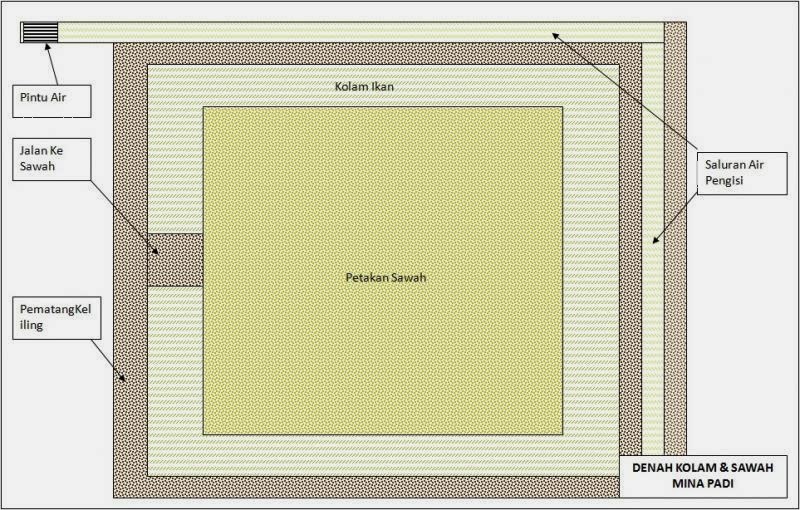 Lampiran 3. Biaya InvestasiLampiran 4. Biaya Tetap Per TahunLampiran 5. Biaya Tidak Tetap Per TahunDolahSapridinCarmadiEdi SutopoPaiwanDaryaLampiran 6. Pendapatan Per Tahun.Keterangan :Harga Ikan Nila per 1 kg berisi 5 ekor dengan harga Rp 20,000Harga Gabah Padi per 100 kg dengan harga Rp 600.000Lampiran 7. Analisis Keuntungan, Payback Period (PP), Dan R/C RatioLampiran 8. Analisis Break Event Point (BEP)Lampiran 9. Analisis Net Present Value (NPV) dan Analisis Internal Rate of Return (IRR)DolahKeterangan :Suku bunga yang berlaku saat ini (www.bi.go.id)Suku bunga yang ditentukan berdasarkan nilai IRR yang didapatkan (n-2)Suku bunga yang ditentukan berdasarkan nilai IRR yang didapatkan (n-1)SapridinKeterangan :Suku bunga yang berlaku saat ini (www.bi.go.id)Suku bunga yang ditentukan berdasarkan nilai IRR yang didapatkan (n-2)Suku bunga yang ditentukan berdasarkan nilai IRR yang didapatkan (n-1)CarmadiKeterangan :Suku bunga yang berlaku saat ini (www.bi.go.id)Suku bunga yang ditentukan berdasarkan nilai IRR yang didapatkan (n-2)Suku bunga yang ditentukan berdasarkan nilai IRR yang didapatkan (n-1)Edi SutopoKeterangan :Suku bunga yang berlaku saat ini (www.bi.go.id)Suku bunga yang ditentukan berdasarkan nilai IRR yang didapatkan (n-2)Suku bunga yang ditentukan berdasarkan nilai IRR yang didapatkan (n-1)PaiwanKeterangan :Suku bunga yang berlaku saat ini (www.bi.go.id)Suku bunga yang ditentukan berdasarkan nilai IRR yang didapatkan (n-2)Suku bunga yang ditentukan berdasarkan nilai IRR yang didapatkan (n-1)DaryaKeterangan :Suku bunga yang berlaku saat ini (www.bi.go.id)Suku bunga yang ditentukan berdasarkan nilai IRR yang didapatkan (n-2)Suku bunga yang ditentukan berdasarkan nilai IRR yang didapatkan (n-1)Lampiran 10. KuesionerIdentitas RespondenSilahkan melengkapi atau memberi tanda di tempat yang telah disediakan.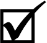 Nama:Alamat:Usia:                			E-mail/No. HP : Jenis Kelamin:Laki-lakiPerempuanAgama: Pendidikan Terakhir :Tidak tamat SDSD/sederajatSLTP/sederajatSLTA/sederajatAkademiPerguruan TinggiStatus Kependudukan :KTP sesuai alamat tempat tinggal/penduduk tetapKTP luar kota/penduduk musimanJumlah anggota keluarga : …….Jenis Komoditas pertanian apa yang anda miliki ?SayurPadiBuahTanaman kebunLainnya, sebutkan !Sudah berapa lama anda menjadi petani ? ...........TahunProduksi pertanian apakah yang paling banyak dihasilkan dan memberikan keuntungan?SayurPadiBuahTanaman kebunLainnya, sebutkan !Berapa besar pendapatan Bapak/Ibu sebagai petani setiap  bulannya?Dibawah Rp 200.000Rp 200.000 – Rp 400.000Rp 400.000 – Rp 800.000Rp 800.000 – Rp 1.000.000Diatas 1.000.000Berapa rata – rata pengeluaran/konsumsi Anda setiap bulannya?Dibawah Rp 200.000Rp 200.000 – Rp 400.000Rp 400.000 – Rp 800.000Rp 800.000 – Rp 1.000.000Diatas 1.000.000Sarana Produksi MinapadiSilahkan pilih satu jawaban yang paling tepat mewakili kondisi Bapak/Ibu/Saudara, dengan memberi tanda , serta melengkapi isian pada tempat yang telah disediakan.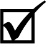 Apakah status kepemilikan lahan?Milik sendiriSewaGarap/ bagi hasilLembaga/ pemerintahLainyaBerapa luas lahan pertanian yang anda miliki? ..............m2Apa saja perlengkapan yang dibutuhkan untuk usaha minapadi ?Berapa biaya yang dikeluarkan untuk perlengkapan minapadi ?Bagaimana anda memperoleh bibit?MembeliMenyemai sendiriBantuan, olehLainnya, sebutkan!Berapa jumlah benih ikan yang anda butuhkan ? ……..ekorBerapa jumlah bibit padi yang anda butuhkan? ..........kgJenis pupuk apa yang anda gunakan?OrganikLainnya,sebutkan!Bagaimana cara anda memperoleh pupuk?Milik sendiriMembeliBantuan, olehLainnya, sebutkan !Berapa jumlah pupuk yang digunakan per siklus ? ….. literSelain pupuk, apa saja yang digunakan untuk menunjang usaha minapadi ? Berapa jumlah yang digunakan ?Tenaga Kerja dan ModalSilahkan pilih satu jawaban yang paling tepat mewakili kondisi Bapak/Ibu/Saudara, dengan memberi tanda  serta melengkapi isian pada tempat yang telah disediakan.Apakah status tenaga kerja yang anda kerjakan?Dikerjakan sendiri/ keluargaUpahanDarimana saja asal petani yang bekerja?Asli Kecamatan KrandonLainnya, sebutkan!Darimanakah anda memperoleh modal?Modal sendiriPinjaman antar petaniPinjaman bankLainnya, sebutkan!Bagaimanakah pendapat anda mengenai prosedur peminjaman  yang berlaku saat ini?SulitBingung Berapa modal yang dibutuhkan untuk usaha pertanian dalam 1 musim tanam? Rp.........................Pengelolaan MinapadiSilahkan pilih satu jawaban yang paling tepat mewakili kondisi Bapak/Ibu/Saudara, dengan memberi tanda , serta melengkapi isian pada tempat yang telah disediakan.Darimana sumber air yang digunakan untuk pengairan?Air sumurAir kolamIrigasi/ sungaiLainnya, sebutkan!Berapakah biaya yang dikeluarkan untuk pengairan? Rp.............................Berapa biaya listrik yang dikeluarkan untuk usaha minapadi per bulan ? Rp ……..Apa yang anda lakukan terhadap hasil panen?Dijual langsungDijual dalam bentuk olahanDisimpan/ dimakan sendiriLainnya, sebutkan !Berapa volume produksi ikan nila yang dihasilkan ? …… kgBerapa harga jual ikan nila per kg ? Rp ………Berapa volume produksi padi yang dihasilkan ? ……..kgBerapa harga jual gabah padi ? Rp ………Bagaimana anda menjual atau mendistribusikan hasil pertanian anda? Mengapa?Lewat KUD, karenaLewat tengkulak, karenaDipasarkan sendiri, karenaLainnya, sebutkan! ....................., karena ..........................Lampiran 11. Dokumentasi Hasil Penelitian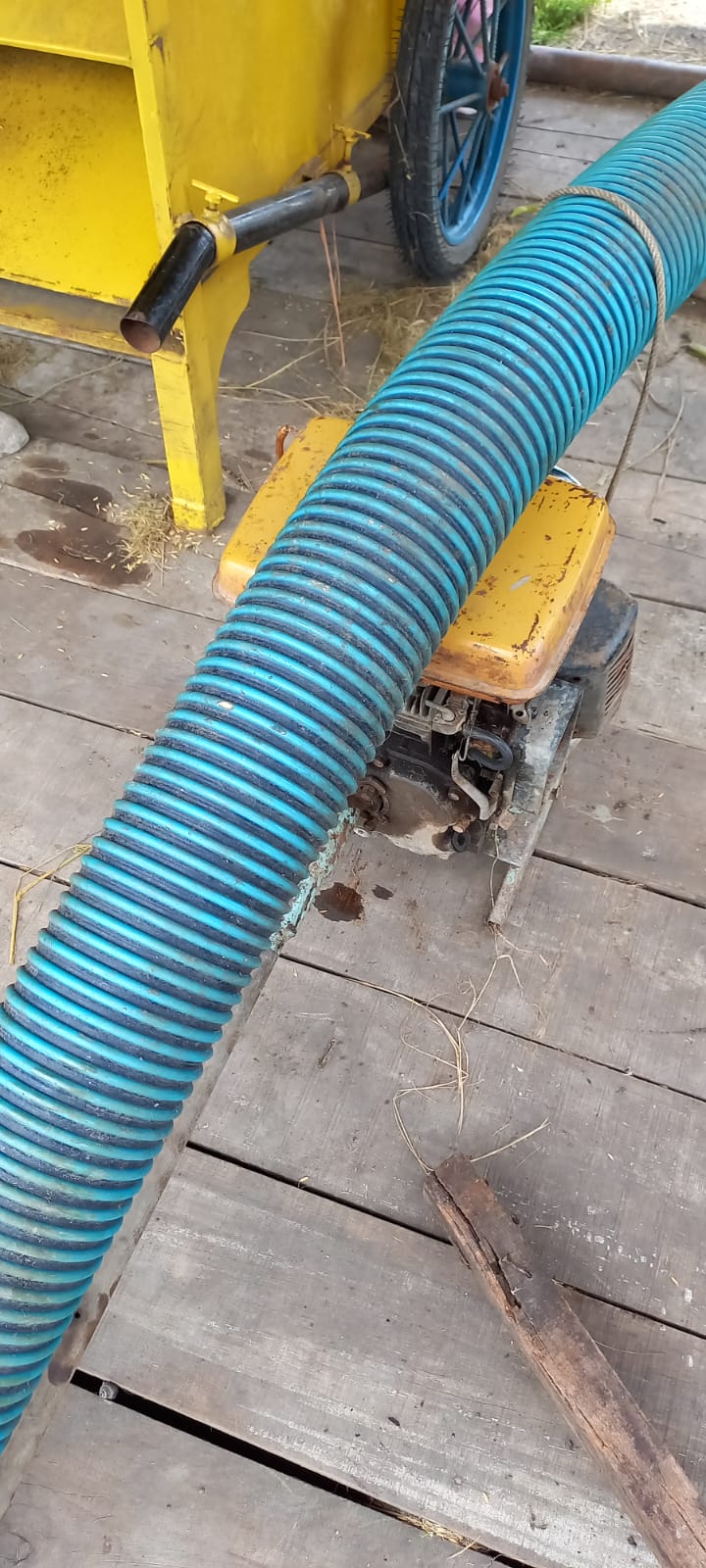 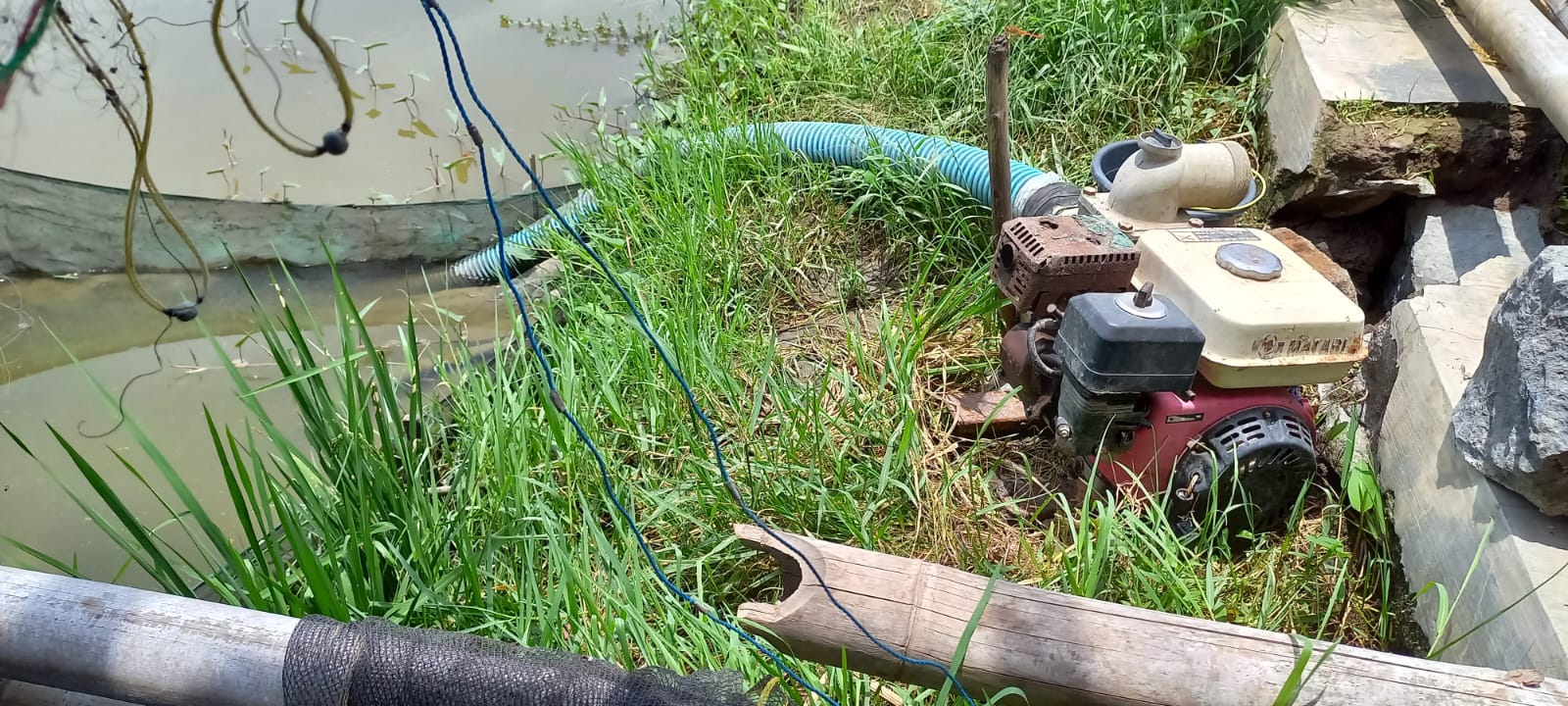 \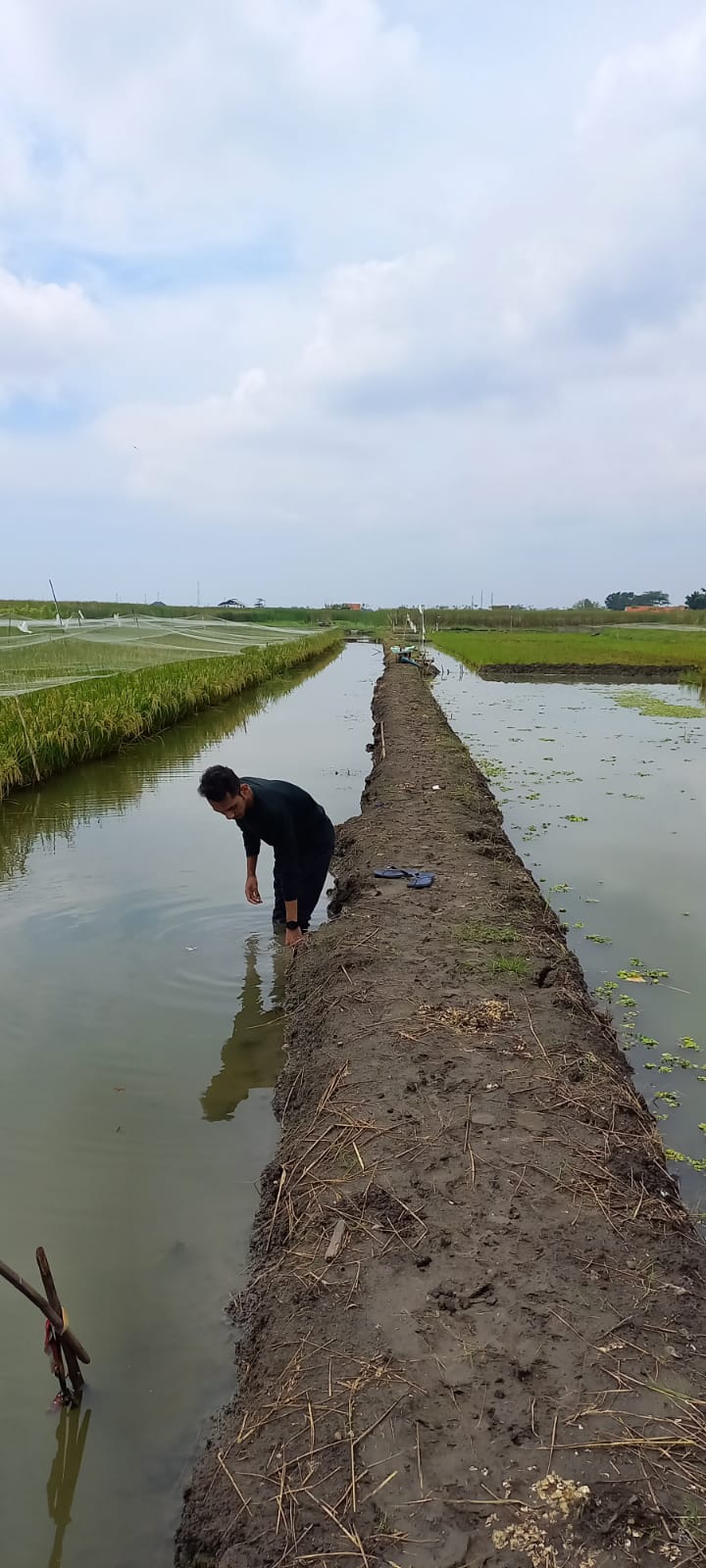 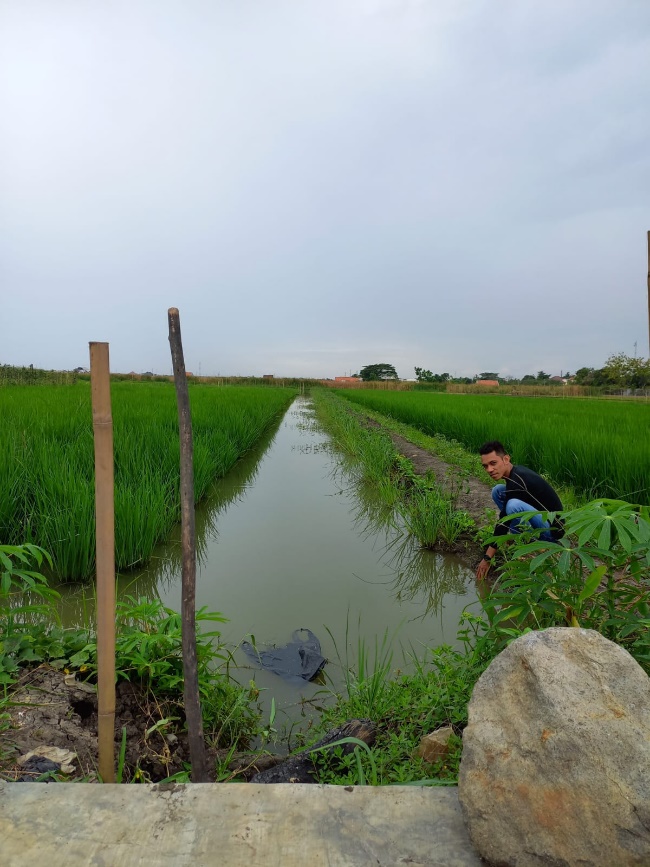 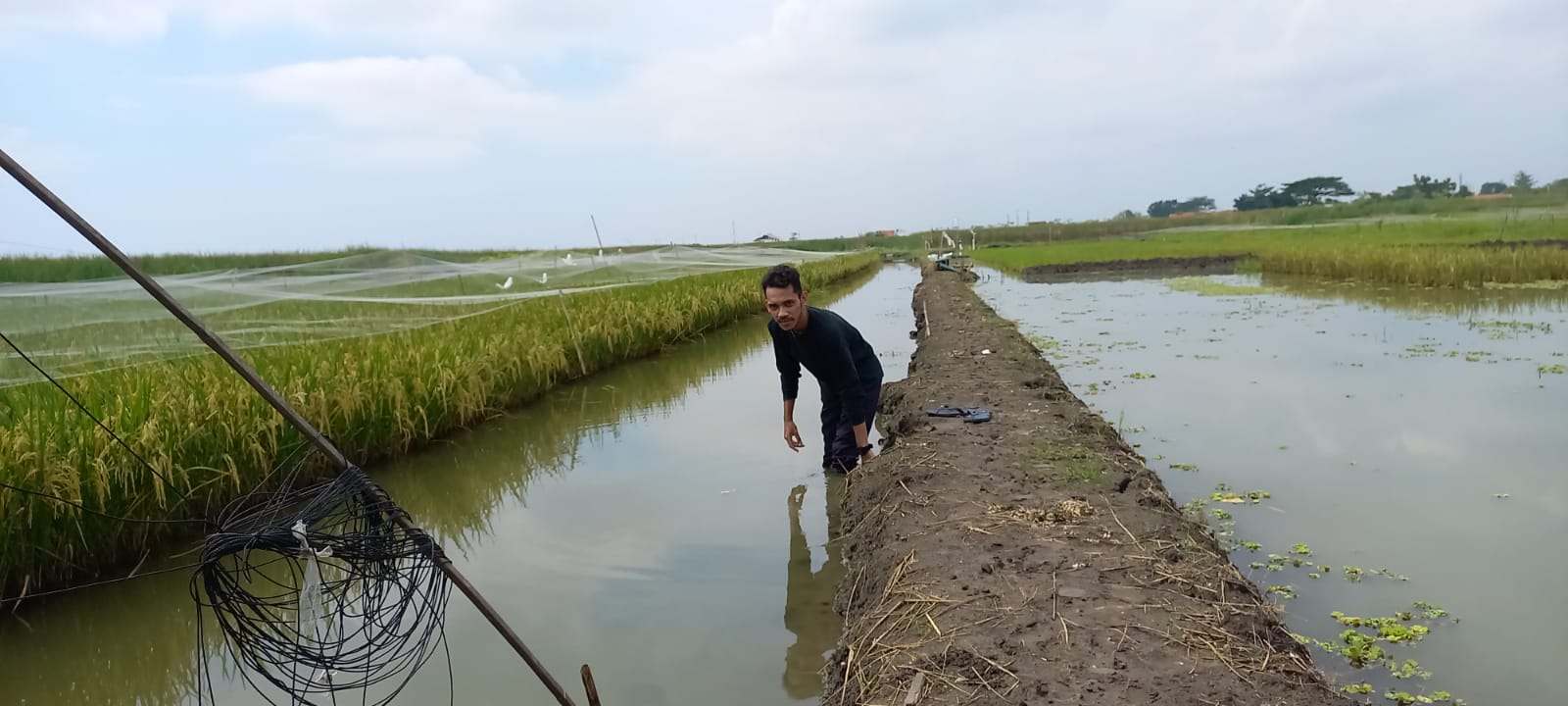 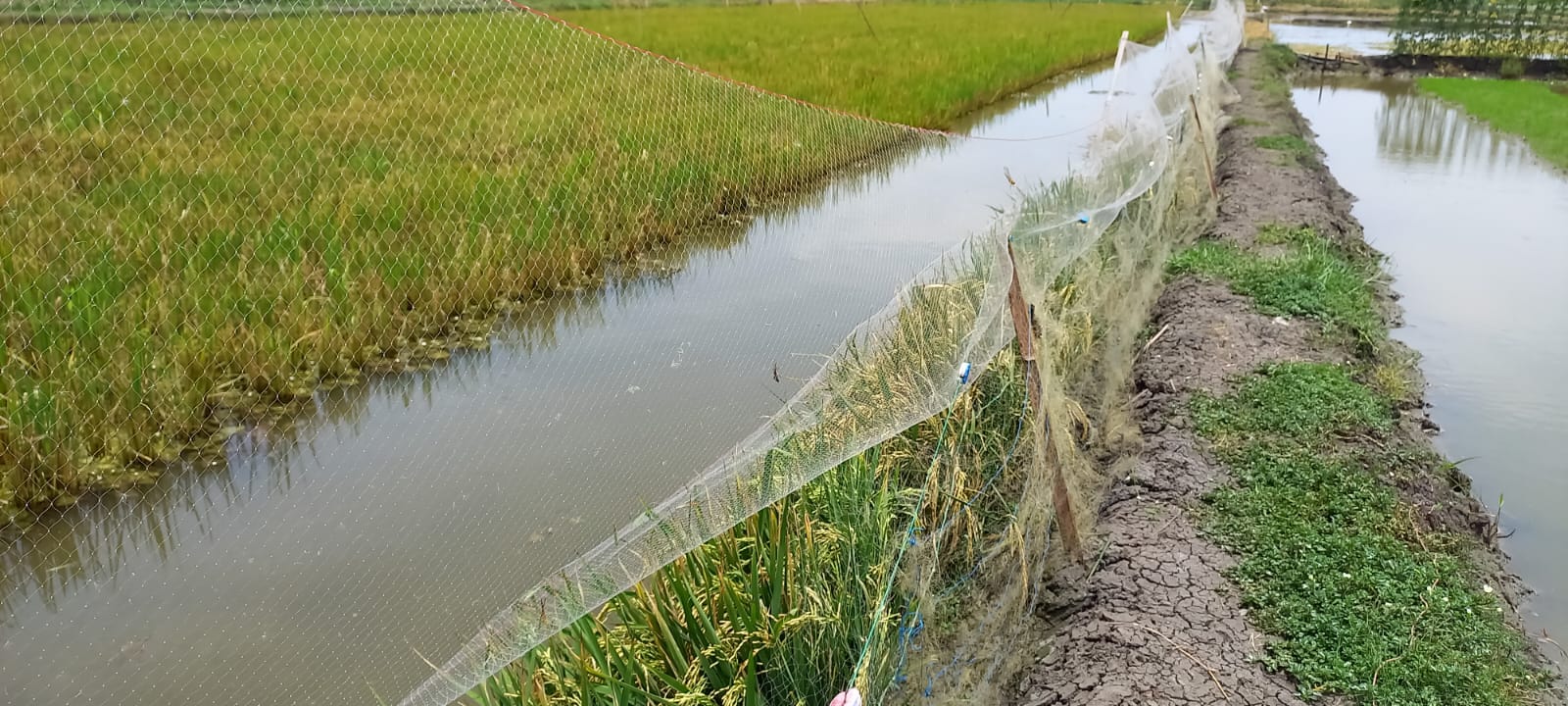       Nama    InvestasiDolahSapridinCarmadiEdi SutopoPaiwanDaryaLahan SawahRp120.000.000Rp70.000.000Rp65.000.000Rp95.000.000Rp80.000.000Rp85.000.000JaringRp170.000Rp120.000Rp150.000Rp120.000Rp100.000Rp120.000SkopnetRp90.000Rp80.000Rp90.000Rp45.000Rp35.000Rp45.000BambuRp20.000Rp20.000Rp20.000Rp15.000Rp15.000Rp20.000Tangki SprayerRp320.000Rp320.000Rp320.000Rp320.000Rp320.000Rp320.000Mesin Pompa AirRp1.010.000Rp1.010.000Rp1.010.000Rp1.010.000Rp1.010.000Rp1.010.000Pipa ParalonRp340.000Rp300.000Rp310.000Rp290.000Rp220.000Rp290.000TotalRp121.950.000Rp71.850.000Rp66.900.000Rp96.800.000Rp81.700.000Rp86.805.000                 NamaBiaya TetapDolahSapridinCarmadiEdi SutopoPaiwanDaryaJaringRp170.000Rp120.000Rp150.000Rp120.000Rp100.000Rp120.000SkopnetRp90.000Rp80.000Rp90.000Rp45.000Rp35.000Rp45.000BambuRp20.000Rp20.000Rp20.000Rp15.000Rp15.000Rp20.000Tangki SprayerRp320.000Rp320.000Rp320.000Rp320.000Rp320.000Rp320.000Mesin Pompa AirRp1.010.000Rp1.010.000Rp1.010.000Rp1.010.000Rp1.010.000Rp1.010.000Pipa ParalonRp340.000Rp300.000Rp310.000Rp290.000Rp220.000Rp290.000PerawatanRp450.000Rp400.000Rp400.000Rp350.000Rp325.000Rp340.000TotalRp2.400.000Rp2.250.000Rp2.300.000Rp2.150.000Rp2.025.000Rp2.145.000Biaya Tidak TetapSatuanJumlahHarga SatuanHarga Per SiklusHarga Per TahunBenih IkanEkor24000600Rp3.600.000Rp14.400.000Bibit PadiKg3082000/50kgRp246.000Rp492.000PupukLiter9660000Rp2.880.000Rp5.760.000KapurKg800075000/50kgRp3.000.000Rp12.000.000ListrikRp225.000Rp900.000SolarLiter1206800Rp204.000Rp816.000TotalRp34.368.000Biaya Tidak TetapSatuanJumlahHarga SatuanHarga Per SiklusHarga Per TahunBenih IkanEkor16000600Rp2.400.000Rp9.600.000Bibit PadiKg2082000/50kgRp164.000Rp328.000PupukLiter5460000Rp1.620.000Rp3.240.000KapurKg450075000/50kgRp1.687.500Rp6.750.000ListrikRp150.000Rp600.000SolarLiter1106800Rp187.000Rp748.000TotalRp21.266.000Biaya Tidak TetapSatuanJumlahHarga SatuanHarga Per SiklusHarga Per TahunBenih IkanEkor18000600Rp2.700.000Rp10.800.000Bibit PadiKg2082000/50kgRp164.000Rp328.000PupukLiter5060000Rp1.500.000Rp3.000.000KapurKg430075000/50kgRp1.612.500Rp6.450.000ListrikRp170.000Rp680.000SolarLiter1136800Rp193.750Rp775.000TotalRp22.033.000Biaya Tidak TetapSatuanJumlahHarga SatuanHarga Per SiklusHarga Per TahunBenih IkanEkor16800600Rp2.520.000Rp10.080.000Bibit PadiKg2582000/50kgRp196.800Rp410.000PupukLiter7460000Rp2.220.000Rp4.440.000KapurKg630075000/50kgRp2.362.500Rp9.450.000ListrikRp162.500Rp650.000SolarLiter1126800Rp190.400Rp761.600TotalRp25.791.600Biaya Tidak TetapSatuanJumlahHarga SatuanHarga Per SiklusHarga Per TahunBenih IkanEkor15200600Rp2.280.000Rp9.120.000Bibit PadiKg2082000/50kgRp164.000Rp328.000PupukLiter6460000Rp1.920.000Rp3.840.000KapurKg520075000/50kgRp1.950.000Rp7.800.000ListrikRp143.750Rp575.000SolarLiter1096800Rp185.250Rp741.000TotalRp22.404.000Biaya Tidak TetapSatuanJumlahHarga SatuanHarga Per SiklusHarga Per TahunBenih IkanEkor20000600Rp3.000.000Rp12.000.000Bibit PadiKg2582000/50kgRp196.800Rp410.000PupukLiter6860000Rp2.040.000Rp4.080.000KapurKg560075000/50kgRp2.100.000Rp8.400.000ListrikRp156.250Rp625.000SolarLiter1116800Rp754.800TotalRp26.269.800NamaPendapatan ( Padi )Pendapatan ( Padi )Pendapatan ( Ikan )Pendapatan ( Ikan )Pendapatan Total Per TahunNamaKgRpKgRpPendapatan Total Per TahunDolah2400Rp14.400.0003600Rp72.000.000Rp86.400.000Sapridin1400Rp8.400.0002400Rp48.000.000Rp56.400.000Carmadi1300Rp7.800.0002560Rp51.200.000Rp59.000.000Edi Sutopo1900Rp11.400.0002520Rp50.400.000Rp61.800.000Paiwan1600Rp9.600.0002080Rp41.600.000Rp51.200.000Darya1700Rp10.200.0002800Rp56.000.000Rp66.200.000NoNamaTotal InvestasiPendapatan/tahunBiaya tetapBiaya tidak tetapTotal BiayaKeuntungan Per tahunPayback PeriodR/C Ratio1DolahRp121.950.000Rp86.400.000Rp2.400.000 Rp34.368.000  Rp36.768.000 Rp49.632.0002,462,352SapridinRp71.850.000Rp56.400.000Rp2.250.000 Rp21.266.000  Rp23.516.000 Rp32.884.0002,182,403CarmadiRp66.900.000Rp59.000.000Rp2.300.000 Rp22.033.000  Rp24.333.000 Rp34.667.0001,932,424Edi SutopoRp96.800.000Rp61.800.000Rp2.150.000 Rp25.791.600  Rp27.941.600 Rp33.858.4002,862,215PaiwanRp81.700.000Rp51.200.000Rp2.025.000 Rp22.404.000  Rp24.429.000 Rp26.771.0003,052,106DaryaRp86.805.000Rp66.200.000Rp2.145.000 Rp26.269.800  Rp28.414.800 Rp37.785.2002,302,33MinimumMaximumRata-rataMinimumMaximumRata-rataMinimumMaximumRata-rataMinimumMaximumRata-rataMinimumMaximumRata-rataMinimumMaximumRata-rataRp24.333.000Rp26.771.0001,932,10MinimumMaximumRata-rataMinimumMaximumRata-rataMinimumMaximumRata-rataMinimumMaximumRata-rataMinimumMaximumRata-rataMinimumMaximumRata-rataRp36.768.000Rp49.632.0003,052,42MinimumMaximumRata-rataMinimumMaximumRata-rataMinimumMaximumRata-rataMinimumMaximumRata-rataMinimumMaximumRata-rataMinimumMaximumRata-rataRp27.567.067Rp35.932.9332,462,30NoNamaPendapatanBiaya tetapBiaya tidak tetapBEP PenerimaanBEP ProduksiBEP Harga Jual1DolahRp86.400.000Rp2.400.000Rp34.368.000Rp3.985.239,85153,99Rp26.0002SapridinRp56.400.000Rp2.250.000Rp21.266.000Rp3.611.885,92131,28Rp26.0003CarmadiRp59.000.000Rp2.300.000Rp22.033.000Rp3.670.841,56146,56Rp26.0004Edi SutopoRp61.800.000Rp2.150.000Rp25.791.600Rp3.689.972,34142,03Rp26.0005PaiwanRp51.200.000Rp2.025.000Rp22.404.000Rp3.600.500,07138,44Rp26.0006DaryaRp66.200.000Rp2.145.000Rp26.269.800Rp3.556.180,54137,67Rp26.000MinimumMaximumRata-rataMinimumMaximumRata-rataMinimumMaximumRata-rataMinimumMaximumRata-rataMinimumMaximumRata-rataRp3.556.180,54131,28Rp26,000.00MinimumMaximumRata-rataMinimumMaximumRata-rataMinimumMaximumRata-rataMinimumMaximumRata-rataMinimumMaximumRata-rataRp3.985.239,85153,99Rp26,000.00MinimumMaximumRata-rataMinimumMaximumRata-rataMinimumMaximumRata-rataMinimumMaximumRata-rataMinimumMaximumRata-rataRp3.685.770,05141,66Rp26,000.00KeuntunganJumlah BiayaJumlah InvestasiTahunSuku Bunga 5,75%(1)Nilai Suku Bunga (5,75%)Suku Bunga 23%(2)Nilai Suku Bunga (23%)Suku Bunga 24%(3)Nilai Suku Bunga (24%)-Rp121.950.0000-Rp121.950.000-Rp121.950.000-Rp121.950.000Rp49.632.000Rp2.400.000Rp52.032.00010,945626478Rp49.202.8370,81300813Rp42.302.4390,806451613Rp41.961.290Rp49.632.000Rp2.400.000Rp52.032.00020,894209435Rp46.527.5050,66098222Rp34.392.2270,650364204Rp33.839.750Rp49.632.000Rp2.400.000Rp52.032.00030,845588118Rp43.997.6410,537383918Rp27.961.1600,524487261Rp27.290.121Rp49.632.000Rp2.400.000Rp52.032.00040,799610514Rp41.605.3340,436897495Rp22.732.6500,422973598Rp22.008.162Rp49.632.000Rp2.400.000Rp52.032.00050,756132873Rp39.343.1060,355201215Rp18.481.8300,34110774Rp17.748.518NPVRp66.403.400-Rp33.302.639-Rp36.425.738IRR25%KeuntunganJumlah BiayaJumlah InvestasiTahunSuku Bunga 5,75%(1)Nilai Suku Bunga (5,75%)Suku Bunga 30%(2)Nilai Suku Bunga (30%)Suku Bunga 31%(3)Nilai Suku Bunga (31%)-Rp71.850.0000-Rp71.850.000-Rp71.850.000-Rp71.850.000Rp32.884.000Rp2.250.000Rp35.134.00010,945626478Rp33.223.6410,769230769Rp27.026.1540,763358779Rp26.819.847Rp32.884.000Rp2.250.000Rp35.134.00020,894209435Rp31.417.1540,591715976Rp20.789.3490,582716625Rp20.473.166Rp32.884.000Rp2.250.000Rp35.134.00030,845588118Rp29.708.8930,455166136Rp15.991.8070,444821851Rp15.628.371Rp32.884.000Rp2.250.000Rp35.134.00040,799610514Rp28.093.5160,350127797Rp12.301.3900,339558665Rp11.930.054Rp32.884.000Rp2.250.000Rp35.134.00050,756132873Rp26.565.9720,269329074Rp9.462.6080,259205088Rp9.106.912NPVRp55.333.433-Rp24.624.718-Rp26.083.428IRR32%KeuntunganJumlah BiayaJumlah InvestasiTahunSuku Bunga 5,75%(1)Nilai Suku Bunga (5,75%)Suku Bunga 37%(2)Nilai Suku Bunga (37%)Suku Bunga 38%(3)Nilai Suku Bunga (38%)-Rp66.900.0000-Rp66.900.000-Rp66.900.000-Rp66.900.000Rp34.667.000Rp2.300.000Rp36.967.00010,945626478Rp34.956.9740,729927007Rp26.983.2120,724637681Rp26.787.681Rp34.667.000Rp2.300.000Rp36.967.00020,894209435Rp33.056.2400,532793436Rp19.695.7750,525099769Rp19.411.363Rp34.667.000Rp2.300.000Rp36.967.00030,845588118Rp31.258.8560,388900318Rp14.376.4780,380507079Rp14.066.205Rp34.667.000Rp2.300.000Rp36.967.00040,799610514Rp29.559.2020,283868845Rp10.493.7800,275729767Rp10.192.902Rp34.667.000Rp2.300.000Rp36.967.00050,756132873Rp27.951.9640,207203537Rp7.659.6930,199804179Rp7.386.161NPVRp66.918.807-Rp26.553.456-Rp27.657.171IRR39%KeuntunganJumlah BiayaJumlah InvestasiTahunSuku Bunga 5,75%(1)Nilai Suku Bunga (5,75%)Suku Bunga 16%(2)Nilai Suku Bunga (16%)Suku Bunga 17%(3)Nilai Suku Bunga (17%)-Rp96.800.0000-Rp96.800.000-Rp96.800.000-Rp96.800.000Rp33.858.400Rp2.150.000Rp36.008.40010,945626478Rp34.050.4960,862068966Rp31.041.7240,854700855Rp30.776.410Rp33.858.400Rp2.150.000Rp36.008.40020,894209435Rp32.199.0510,743162901Rp26.760.1070,730513551Rp26.304.624Rp33.858.400Rp2.150.000Rp36.008.40030,845588118Rp30.448.2750,640657674Rp23.069.0580,624370556Rp22.482.585Rp33.858.400Rp2.150.000Rp36.008.40040,799610514Rp28.792.6950,552291098Rp19.887.1190,533650048Rp19.215.884Rp33.858.400Rp2.150.000Rp36.008.40050,756132873Rp27.227.1350,476113015Rp17.144.0680,456111152Rp16.423.833NPVRp33.548.720-Rp16.227.413-Rp19.496.377IRR18%KeuntunganJumlah BiayaJumlah InvestasiTahunSuku Bunga 5,75%(1)Nilai Suku Bunga (5,75%)Suku Bunga 14%(2)Nilai Suku Bunga (14%)Suku Bunga 15%(3)Nilai Suku Bunga (15%)-Rp81.700.0000-Rp81.700.000-Rp81.700.000-Rp81.700.000Rp26.771.000Rp2.025.000Rp28.796.00010,945626478Rp27.230.2600,877192982Rp25.259.6490,869565217Rp25.040.000Rp26.771.000Rp2.025.000Rp28.796.00020,894209435Rp25.749.6550,769467528Rp22.157.5870,756143667Rp21.773.913Rp26.771.000Rp2.025.000Rp28.796.00030,845588118Rp24.349.5550,674971516Rp19.436.4800,657516232Rp18.933.837Rp26.771.000Rp2.025.000Rp28.796.00040,799610514Rp23.025.5840,592080277Rp17.049.5440,571753246Rp16.464.206Rp26.771.000Rp2.025.000Rp28.796.00050,756132873Rp21.773.6020,519368664Rp14.955.7400,497176735Rp14.316.701NPVRp22.540.170-Rp11.511.558-Rp14.481.181IRR16%KeuntunganJumlah BiayaJumlah InvestasiTahunSuku Bunga 5,75%(1)Nilai Suku Bunga (5,75%)Suku Bunga 27%(2)Nilai Suku Bunga (27%)Suku Bunga 28%(3)Nilai Suku Bunga (28%)-Rp86.805.0000-Rp86.805.000-Rp86.805.000-Rp86.805.000Rp37.785.200Rp2.145.000Rp39.930.20010,945626478Rp37.759.0540,787401575Rp31.441.1020,78125Rp31.195.469Rp37.785.200Rp2.145.000Rp39.930.20020,894209435Rp35.705.9620,62000124Rp24.756.7740,610351563Rp24.371.460Rp37.785.200Rp2.145.000Rp39.930.20030,845588118Rp33.764.5030,488189953Rp19.493.5220,476837158Rp19.040.203Rp37.785.200Rp2.145.000Rp39.930.20040,799610514Rp31.928.6080,384401538Rp15.349.2300,37252903Rp14.875.159Rp37.785.200Rp2.145.000Rp39.930.20050,756132873Rp30.192.5370,302678376Rp12.086.0080,291038305Rp11.621.218NPVRp57.740.452-Rp27.624.013-Rp29.555.657IRR29%